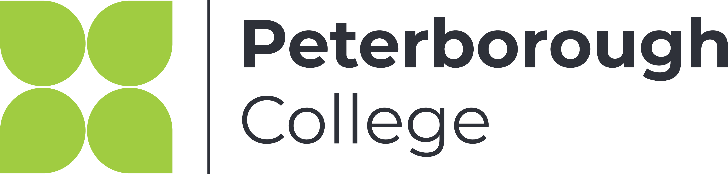 PERSON SPECIFICATIONROLE:Assessment Criteria:  A = Application, I = Interview, T = Test, R = References*   Successful applicants who do not have the Level 5 teaching qualification as set in the person specification will be employed initially as an Unqualified Lecturer and the College will provide training to achieve the qualification, which must be achieved within 3 years of employment. This is explained in the contract of employment and Learning and Development Policy.  JOB DESCRIPTIONJob Title:			LecturerPay:	                                   Grade 25-31Reports to:			Head of FacultyBased at:			PeterboroughJob Purpose To provide teaching, learning and assessment to learners and students across a range of levels within the subject areas from Entry to Higher Education, depending on the needs of the faculty. To plan, prepare and develop schemes of work, session plans, teaching and learning resources, learning and assessment plans. Deliver and assess essential knowledge and understanding to learners. Create individual SMART learning targets linked to learner study programme/course. Be responsible for recording student progress and maintain and update knowledge of the subject and / or vocational area Maintain and update knowledge of educational research to develop evidence- based practice Motivate and inspire students to achieve targets and develop their skills to enable progression. Reflect on what works best in teaching and learning to meet the diverse needs of students Adapt curriculum delivery methods to maximise their effectiveness, including through the use of technology Carry out internal verification/moderation.Main Duties and ResponsibilitiesYour main duties and responsibilities will include, but will not be limited to the following areas:Plan, prepare and develop effective schemes of work, lesson plans, teaching and learning resources including the development of on-line learning resources for identified modules. Deliver inspiring sessions across the curriculum using a wide range of teaching methods for identified modules.Develop and employ effective assessment activities for identified modules.Assess student work, provide constructive and timely feedback to motivate and inspire the learner to improve and record learners’ progress for identified modules.Create SMART targets, record and monitor progress against them. Implement positive interventions where needed, for students undertaking identified modules.Apply theoretical understanding of effective practice in teaching, learning and assessment drawing on research and other evidence.Consider and employ the most effective delivery methods, included blended learning and technology enhanced learning.Carry out internal verification duties in line with quality assurance processes. Undertake review processes to develop and improve identified course(s). Implement evidence-based strategies to ensure high levels of retention, achievement, success and attendance for identified cohorts.Develop and strengthen relationships with learners and provide support to ensure successful outcomes.Contribute to the marketing of courses, learner IAG and enrolment processes.Participate in student recruitment activities, including interviews and open evenings.Maintain and actively engage in quality and professional standards.Participate, as appropriate, in the College’s examination process.Ensure that effective Induction programmes are delivered for learners.Attend and contribute to course team meetings and any other meetings as required including those for learner surveys, learner forum, course reviews and AMR for UCP when necessary.Deliver all components of the study programme including English and Maths and Work Experience, encouraging entrepreneurism in teaching and learning activities.Scheduled Teaching CommitmentsFormal class contact e.g. teaching groups of students in classrooms / online, laboratories, studios, workshops, in the community, on an employer's premises, outdoors, on residential and by open and distance learningInvigilating and supervising examinations and testsAssessing individuals and small groups both inside and outside the CollegeTutorial and supervision work with individual students and groups both inside and outside the CollegeTimetabled availability to students in learning resource centres etc.Academic and other guidance and counselling activityTimetabled community development work with clients in a learning contextThe number of teaching hours and remission per academic year will be advised and is subject to change in accordance with the needs of the service.OtherDeliver, promote and support good practice in relation to equality, diversity and inclusion, and compliance with the IEG policies and proceduresCommitment to safeguarding and taking a shared responsibility to promote the welfare and a safe environment for children, young people and vulnerable adults learning within the groupPromote and consistently exemplify behaviours in line with IEG Core Values  Co-operate with, promote and maintain a safe and healthy working environment and responsibility for own health and safety The post holder will normally be expected to use their knowledge, skills and experience to deal with work problems, prioritise their workload and take decisions commensurate with their post and its level of responsibilityAny other duties that are reasonable and commensurate with the level of the post as required and following consultation with the postholderCriteriaEssential orDesirableEssential orDesirableAssessment MethodAssessment MethodAssessment MethodAssessment MethodCriteriaEssential orDesirableEssential orDesirableAITRQualifications EDGood general level of education including Level 2 qualifications in  English and Maths EMinimum level qualification to teach subject – level 3 or 4, HND, degree or professional industry qualificationsELevel 3 teacher/training qualification (e.g. PTLLS) or commitment to working towardsDLevel 5 Teaching qualification (e.g. DTTLS, Diploma in Education and Training, Cert Ed or PGCE) * (see notes below)DAssessor and Internal Verifier qualifications (if relevant to subject area)DExperienceExperienceExperienceExperienceExperienceExperienceExperienceIndustry/commercial experience in subject area/sEPrevious teaching experienceDE learning skills in order to develop resources and provide learning pathways for learnersDKnowledgeKnowledgeKnowledgeKnowledgeKnowledgeKnowledgeKnowledgeUp to date knowledge of current initiatives impacting on vocational/subject areaEKnowledge of MS office applicationsEKey SkillsKey SkillsKey SkillsKey SkillsKey SkillsKey SkillsKey SkillsEnthusiastic and motivatedETeam player and also able to work on own initiativeEAbility to make decisionsETime Management and Planning skillsEAdministration and organisation skillsEAbility to inspire and motivate learners to achieve their optimum.EExceptional verbal/written communication and interpersonal skills.EAbility to be adaptable and flexible towards the requirements of different learner needs.EAbility to provide productive insight into the review process and development of identified programmes.EOtherOtherOtherOtherOtherOtherOtherAwareness of and commitment to safeguarding and promoting the welfare of children, young people and vulnerable adultsECommitment to equality of opportunity and the principles of inclusive learning and the ability to promote it in all aspects across IEG EEvidence of a personal commitment to continuous professional development and training ECommitment to the IEG’s Core Values EAwareness of Health & Safety, wellbeing and environmental issuesFlexible approach to working practices EProfessional appearance and behaviourEGood previous attendance recordESatisfactory enhanced DBS check + barred list for regulated rolesEPre-employment checkPre-employment checkPre-employment checkPre-employment checkPre-employment check